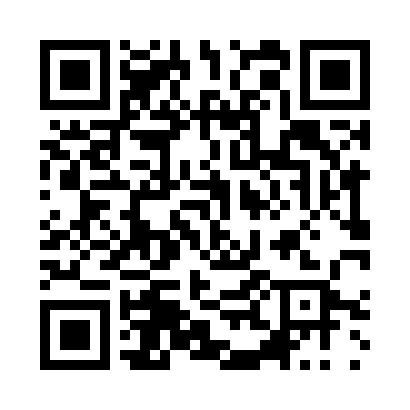 Prayer times for Asenovo, BulgariaWed 1 May 2024 - Fri 31 May 2024High Latitude Method: Angle Based RulePrayer Calculation Method: Muslim World LeagueAsar Calculation Method: HanafiPrayer times provided by https://www.salahtimes.comDateDayFajrSunriseDhuhrAsrMaghribIsha1Wed4:206:131:186:168:2310:092Thu4:186:111:186:178:2410:113Fri4:166:101:176:188:2510:124Sat4:146:091:176:188:2710:145Sun4:126:071:176:198:2810:166Mon4:106:061:176:208:2910:187Tue4:086:051:176:208:3010:198Wed4:066:041:176:218:3110:219Thu4:046:021:176:228:3210:2310Fri4:026:011:176:228:3310:2511Sat4:006:001:176:238:3510:2612Sun3:585:591:176:248:3610:2813Mon3:575:581:176:248:3710:3014Tue3:555:571:176:258:3810:3215Wed3:535:561:176:268:3910:3316Thu3:515:551:176:268:4010:3517Fri3:495:531:176:278:4110:3718Sat3:485:531:176:278:4210:3819Sun3:465:521:176:288:4310:4020Mon3:445:511:176:298:4410:4221Tue3:435:501:176:298:4510:4322Wed3:415:491:176:308:4610:4523Thu3:405:481:176:308:4710:4724Fri3:385:471:176:318:4810:4825Sat3:375:471:186:328:4910:5026Sun3:355:461:186:328:5010:5127Mon3:345:451:186:338:5110:5328Tue3:325:451:186:338:5210:5429Wed3:315:441:186:348:5310:5630Thu3:305:431:186:348:5310:5731Fri3:295:431:186:358:5410:59